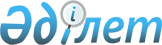 О внесении изменений в решение Кокпектинского районного маслихата от 26 декабря 2013 года № 21-2 "О бюджете Кокпектинского района на 2014-2016 годы"
					
			Утративший силу
			
			
		
					Решение Кокпектинского районного маслихата Восточно-Казахстанской области от 22 июля 2014 года N 26-2. Зарегистрировано Департаментом юстиции Восточно-Казахстанской области 29 июля 2014 года N 3420. Прекращено действие по истечении срока, на который решение было принято (письмо аппарата Кокпектинского районного маслихата Восточно-Казахстанской области от 26 декабря 2014 года № 185)      Сноска. Прекращено действие по истечении срока, на который решение было принято (письмо аппарата Кокпектинского районного маслихата Восточно-Казахстанской области от 26.12.2014 № 185).



      Примечание РЦПИ.



      В тексте документа сохранена пунктуация и орфография оригинала.



      В соответствии со статьями 106, 109 Бюджетного кодекса Республики Казахстан от 4 декабря 2008 года, подпунктом 1) пункта 1 статьи 6 Закона Республики Казахстан от 23 января 2001 года «О местном государственном управлении и самоуправлении в Республике Казахстан», на основании решения Восточно-Казахстанского областного маслихата от 9 июля 2014 года № 20/248-V «О внесении изменений в решение Восточно-Казахстанского областного маслихата от 13 декабря 2013 года № 17/188-V «Об областном бюджете на 2014-2016 годы» (зарегистрировано в Реестре государственной регистрации нормативных правовых актов за № 3398) Кокпектинский районный маслихат РЕШИЛ:

      1. 

Внести в решение Кокпектинского районного маслихата «О бюджете Кокпектинского района на 2014-2016 годы» от 26 декабря 2013 года № 21-2 (зарегистрировано в Реестре государственной регистрации нормативных правовых актов от 10 января 2014 года за № 3154, опубликовано в газете «Жулдыз» - «Новая жизнь» от 23 января 2014 года № 7-8, от 2 февраля 2014 года № 11, от 9 февраля 2014 года № 13, от 16 февраля 2014 года № 15) следующие изменения:



      в пункте 1 подпункт 1) изложить в новой редакции:



      «1) доходы – 3 780 714,3 тысяч тенге, в том числе:



      налоговые поступления – 704 061,0 тысяч тенге;



      неналоговые поступления – 23 519,0 тысяч тенге, в том числе:



      вознаграждения по кредитам, выданным из государственного бюджета – 9,0 тысяч тенге;



      поступления от продажи основного капитала – 17 000,0 тысяч тенге;



      поступления трансфертов – 3 014 292,0 тысяч тенге, в том числе:



      субвенции – 2 586 606,0 тысяч тенге;



      погашение бюджетных кредитов – 7 490,0 тысяч тенге;



      используемые остатки бюджетных средств – 14 352,3 тысяч тенге;»;



      подпункт 2) изложить в новой редакции:



      «2) затраты – 3 773 224,3 тысяч тенге, в том числе:



      обслуживание долга местных исполнительных органов по выплате вознаграждений и иных платежей по займам – 9,0 тысяч тенге;»;



      пункт 7 изложить в новой редакции:



      «7. Учесть в районном бюджете на 2014 год целевые текущие трансферты из республиканского бюджета в размере 328 599,0 тысяч тенге согласно приложению 5.»;



      приложения 1, 5 к указанному решению изложить в новой редакции согласно приложениям 1, 2 к настоящему решению.

      2. 

Настоящее решение вводится в действие с 1 января 2014 года.

 

  Бюджет района на 2014 год

 

  Целевые текущие трансферты из республиканского бюджета 

на 2014 год

 

 
					© 2012. РГП на ПХВ «Институт законодательства и правовой информации Республики Казахстан» Министерства юстиции Республики Казахстан
				      Председатель сессии Г. Шаймарданова      Секретарь Кокпектинского 

      районного маслихата Р. Беспаев

Приложение 1 к решению 

Кокпектинского районного 

маслихата от 22 июля 2014 года 

№ 26-2Приложение 1 к решению 

Кокпектинского районного 

маслихата от 26 декабря 2013 года 

№ 21-2

Категория

 

Категория

 

Категория

 

Категория

 

Категория

 

Категория

 

Категория

 Класс

 Класс

 Класс

 Класс

 Класс

 Класс

 Подкласс

 Подкласс

 Подкласс

 Подкласс

 Подкласс

 Наименование доходов

 Наименование доходов

 Сумма

(тысяч тенге)

 Сумма

(тысяч тенге)

 І. ДОХОДЫ

 І. ДОХОДЫ

 3 780 714,3

 3 780 714,3

 

1

 Налоговые поступления

 Налоговые поступления

 704 061,0

 704 061,0

 01

 Подоходный налог

 Подоходный налог

 317 860,0

 317 860,0

 2

 Индивидуальный подоходный налог

 Индивидуальный подоходный налог

 317 860,0

 317 860,0

 03

 Социальный налог

 Социальный налог

 244 749,0

 244 749,0

 1

 Социальный налог

 Социальный налог

 244 749,0

 244 749,0

 04

 Hалоги на собственность

 Hалоги на собственность

 123 752,0

 123 752,0

 1

 Hалоги на имущество

 Hалоги на имущество

 67 225,0

 67 225,0

 3

 Земельный налог

 Земельный налог

 5 587,0

 5 587,0

 4

 Hалог на транспортные средства

 Hалог на транспортные средства

 46 355,0

 46 355,0

 5

 Единый земельный налог

 Единый земельный налог

 4 585,0

 4 585,0

 05

 Внутренние налоги на товары, работы и услуги

 Внутренние налоги на товары, работы и услуги

 14 708,0

 14 708,0

 2

 Акцизы

 Акцизы

 3 728,0

 3 728,0

 3

 Поступления за использование природных и других ресурсов

 Поступления за использование природных и других ресурсов

 4 479,0

 4 479,0

 4

 Сборы за ведение предпринимательской и профессиональной деятельности

 Сборы за ведение предпринимательской и профессиональной деятельности

 6 332,0

 6 332,0

 5

 Налог на игорный бизнес

 Налог на игорный бизнес

 169,0

 169,0

 08

 Обязательные платежи, взимаемые за совершение юридически значимых действий и (или) выдачу документов уполномоченными на то государственными органами или должностными лицами

 Обязательные платежи, взимаемые за совершение юридически значимых действий и (или) выдачу документов уполномоченными на то государственными органами или должностными лицами

 2 992,0

 2 992,0

 1

 Государственная пошлина

 Государственная пошлина

 2 992,0

 2 992,0

 

2

 Неналоговые поступления

 Неналоговые поступления

 23 519,0

 23 519,0

 01

 Доходы от государственной собственности

 Доходы от государственной собственности

 719,0

 719,0

 5

 Доходы от аренды имущества, находящегося в государственной собственности

 Доходы от аренды имущества, находящегося в государственной собственности

 710,0

 710,0

 7

 Вознаграждения по кредитам, выданным из государственного бюджета

 Вознаграждения по кредитам, выданным из государственного бюджета

 9,0

 9,0

 02

 Поступления от реализации товаров (работ, услуг) государственными учреждениями, финансируемыми из государственного бюджета

 Поступления от реализации товаров (работ, услуг) государственными учреждениями, финансируемыми из государственного бюджета

 1 600,0

 1 600,0

 1

 Поступления от реализации товаров (работ, услуг) государственными учреждениями, финансируемыми из государственного бюджета

 Поступления от реализации товаров (работ, услуг) государственными учреждениями, финансируемыми из государственного бюджета

 1 600,0

 1 600,0

 06

 Прочие неналоговые поступления

 Прочие неналоговые поступления

 21 200,0

 21 200,0

 1

 Прочие неналоговые поступления

 Прочие неналоговые поступления

 21 200,0

 21 200,0

 

3

 Поступления от продажи основного капитала

 Поступления от продажи основного капитала

 17 000,0

 17 000,0

 03

 Продажа земли и нематериальных активов

 Продажа земли и нематериальных активов

 17 000,0

 17 000,0

 1

 Продажа земли

 Продажа земли

 17 000,0

 17 000,0

 

4

 Поступления трансфертов

 Поступления трансфертов

 3 014 292,0

 3 014 292,0

 02

 Трансферты из вышестоящих органов государственного управления

 Трансферты из вышестоящих органов государственного управления

 3 014 292,0

 3 014 292,0

 2

 Трансферты из областного бюджета

 Трансферты из областного бюджета

 3 014 292,0

 3 014 292,0

 

5

 Погашение бюджетных кредитов

 Погашение бюджетных кредитов

 7 490,0

 7 490,0

 

5

 01

 Погашение бюджетных кредитов

 Погашение бюджетных кредитов

 7 490,0

 7 490,0

 1

 Погашение бюджетных кредитов, выданных из государственного бюджета

 Погашение бюджетных кредитов, выданных из государственного бюджета

 7 490,0

 7 490,0

 

7

 Поступления займов

 Поступления займов

 41 580,0

 41 580,0

 01

 Внутренние государственные займы

 Внутренние государственные займы

 41 580,0

 41 580,0

 2

 Договоры займа

 Договоры займа

 41 580,0

 41 580,0

 

8

 Используемые остатки бюджетных средств

 Используемые остатки бюджетных средств

 14 352,3

 14 352,3

 01

 Остатки бюджетных средств

 Остатки бюджетных средств

 14 352,3

 14 352,3

 1

 Свободные остатки бюджетных средств

 Свободные остатки бюджетных средств

 14 352,3

 14 352,3

 

Функциональная группа

 

Функциональная группа

 

Функциональная группа

 

Функциональная группа

 

Функциональная группа

 

Функциональная группа

 

Функциональная группа

 Функциональная подгруппа

 Функциональная подгруппа

 Функциональная подгруппа

 Функциональная подгруппа

 Функциональная подгруппа

 Функциональная подгруппа

 Администратор бюджетных программ

 Администратор бюджетных программ

 Администратор бюджетных программ

 Администратор бюджетных программ

 Администратор бюджетных программ

 Программа

 Программа

 Программа

 Программа

 Наименование

 Наименование

 Сумма

(тысяч тенге)

 II. ЗАТРАТЫ

 II. ЗАТРАТЫ

 3 773 224,3

 

01

 Государственные услуги общего характера

 Государственные услуги общего характера

 393 658,0

 

01

 1

 Представительные, исполнительные и другие органы, выполняющие общие функции государственного управления

 Представительные, исполнительные и другие органы, выполняющие общие функции государственного управления

 360 050,0

 

01

 1

 112

 Аппарат маслихата района (города областного значения)

 Аппарат маслихата района (города областного значения)

 15 709,0

 

01

 1

 112

 001

 Услуги по обеспечению деятельности маслихата района (города областного значения)

 Услуги по обеспечению деятельности маслихата района (города областного значения)

 15 559,0

 

01

 1

 112

 003

 Капитальные расходы государственного органа

 Капитальные расходы государственного органа

 150,0

 

01

 1

 122

 Аппарат акима района (города областного значения)

 Аппарат акима района (города областного значения)

 92 934,0

 

01

 1

 122

 001

 Услуги по обеспечению деятельности акима района (города областного значения)

 Услуги по обеспечению деятельности акима района (города областного значения)

 80 034,0

 

01

 1

 122

 003

 Капитальные расходы государственного органа

 Капитальные расходы государственного органа

 12 900,0

 

01

 1

 123

 Аппарат акима района в городе, города районного значения, поселка, села, сельского округа

 Аппарат акима района в городе, города районного значения, поселка, села, сельского округа

 251 407,0

 

01

 1

 123

 001

 Услуги по обеспечению деятельности акима района в городе, города районного значения, поселка, села, сельского округа

 Услуги по обеспечению деятельности акима района в городе, города районного значения, поселка, села, сельского округа

 247 962,0

 

01

 1

 123

 022

 Капитальные расходы государственного органа

 Капитальные расходы государственного органа

 3 445,0

 

01

 2

 Финансовая деятельность

 Финансовая деятельность

 17 483,0

 

01

 2

 452

 Отдел финансов района (города областного значения)

 Отдел финансов района (города областного значения)

 17 483,0

 

01

 2

 452

 001

 Услуги по реализации государственной политики в области исполнения бюджета района (города областного значения) и управления коммунальной собственностью района (города областного значения)

 Услуги по реализации государственной политики в области исполнения бюджета района (города областного значения) и управления коммунальной собственностью района (города областного значения)

 15 833,0

 

01

 2

 452

 003

 Проведение оценки имущества в целях налогообложения

 Проведение оценки имущества в целях налогообложения

 450,0

 

01

 2

 452

 010

 Приватизация, управление коммунальным имуществом, постприватизационная деятельность и регулирование споров, связанных с этим

 Приватизация, управление коммунальным имуществом, постприватизационная деятельность и регулирование споров, связанных с этим

 700,0

 

01

 2

 452

 011

 Учет, хранение, оценка и реализация имущества, поступившего в коммунальную собственность

 Учет, хранение, оценка и реализация имущества, поступившего в коммунальную собственность

 200,0

 

01

 2

 452

 018

 Капитальные расходы государственного органа

 Капитальные расходы государственного органа

 300,0

 

01

 5

 Планирование и статистическая деятельность

 Планирование и статистическая деятельность

 16 125,0

 

01

 5

 453

 Отдел экономики и бюджетного планирования района (города областного значения)

 Отдел экономики и бюджетного планирования района (города областного значения)

 16 125,0

 

01

 5

 453

 001

 Услуги по реализации государственной политики в области формирования и развития экономической политики, системы государственного планирования и управления района (города областного значения)

 Услуги по реализации государственной политики в области формирования и развития экономической политики, системы государственного планирования и управления района (города областного значения)

 14 929,0

 

01

 5

 453

 004

 Капитальные расходы государственного органа

 Капитальные расходы государственного органа

 496,0

 

01

 5

 453

 061

 Экспертиза и оценка документации по вопросам бюджетных инвестиций, проведение оценки реализации бюджетных инвестиций

 Экспертиза и оценка документации по вопросам бюджетных инвестиций, проведение оценки реализации бюджетных инвестиций

 700,0

 

02

 Оборона

 Оборона

 86 243,0

 

02

 1

 Военные нужды

 Военные нужды

 6 093,0

 

02

 1

 122

 Аппарат акима района (города областного значения)

 Аппарат акима района (города областного значения)

 6 093,0

 

02

 1

 122

 005

 Мероприятия в рамках исполнения всеобщей воинской обязанности

 Мероприятия в рамках исполнения всеобщей воинской обязанности

 6 093,0

 

02

 2

 Организация работы по чрезвычайным ситуациям

 Организация работы по чрезвычайным ситуациям

 80 150,0

 

02

 2

 122

 Аппарат акима района (города областного значения)

 Аппарат акима района (города областного значения)

 80 150,0

 

02

 2

 122

 006

 Предупреждение и ликвидация чрезвычайных ситуаций масштаба района (города областного значения)

 Предупреждение и ликвидация чрезвычайных ситуаций масштаба района (города областного значения)

 77 450,0

 

02

 2

 122

 007

 Мероприятия по профилактике и тушению степных пожаров районного (городского) масштаба, а также пожаров в населенных пунктах, в которых не созданы органы государственной противопожарной службы

 Мероприятия по профилактике и тушению степных пожаров районного (городского) масштаба, а также пожаров в населенных пунктах, в которых не созданы органы государственной противопожарной службы

 2 700,0

 

03

 Общественный порядок, безопасность, правовая, судебная, уголовно-исполнительная деятельность

 Общественный порядок, безопасность, правовая, судебная, уголовно-исполнительная деятельность

 400,0

 

03

 9

 Прочие услуги в области общественного порядка и безопасности

 Прочие услуги в области общественного порядка и безопасности

 400,0

 

03

 1

 458

 Отдел жилищно-коммунального хозяйства, пассажирского транспорта и автомобильных дорог района (города областного значения)

 Отдел жилищно-коммунального хозяйства, пассажирского транспорта и автомобильных дорог района (города областного значения)

 400,0

 021

 Обеспечение безопасности дорожного движения в населенных пунктах

 Обеспечение безопасности дорожного движения в населенных пунктах

 400,0

 

04

 Образование

 Образование

 2 145 313,3

 

04

 1

 Дошкольное воспитание и обучение

 Дошкольное воспитание и обучение

 184 456,0

 

04

 1

 464

 Отдел образования района (города областного значения)

 Отдел образования района (города областного значения)

 184 456,0

 

04

 1

 464

 009

 Обеспечение деятельности организаций дошкольного воспитания и обучения

 Обеспечение деятельности организаций дошкольного воспитания и обучения

 66 624,0

 

04

 1

 464

 040

 Реализация государственного образовательного заказа в дошкольных организациях образования

 Реализация государственного образовательного заказа в дошкольных организациях образования

 117 832,0

 

04

 2

 Начальное, основное среднее и общее среднее образование

 Начальное, основное среднее и общее среднее образование

 1 873 633,8

 

04

 2

 464

 Отдел образования района (города областного значения)

 Отдел образования района (города областного значения)

 1 873 633,8

 

04

 2

 464

 003

 Общеобразовательное обучение

 Общеобразовательное обучение

 1 833 749,8

 

04

 2

 464

 006

 Дополнительное образование для детей

 Дополнительное образование для детей

 39 884,0

 

04

 9

 Прочие услуги в области образования

 Прочие услуги в области образования

 87 223,5

 

04

 9

 464

 Отдел образования района (города областного значения)

 Отдел образования района (города областного значения)

 80 305,5

 

04

 9

 464

 001

 Услуги по реализации государственной политики на местном уровне в области образования

 Услуги по реализации государственной политики на местном уровне в области образования

 10 746,0

 

04

 9

 464

 005

 Приобретение и доставка учебников, учебно-методических комплексов для государственных учреждений образования района (города областного значения)

 Приобретение и доставка учебников, учебно-методических комплексов для государственных учреждений образования района (города областного значения)

 10 046,0

 

04

 9

 464

 007

 Проведение школьных олимпиад, внешкольных мероприятий и конкурсов районного (городского) масштаба

 Проведение школьных олимпиад, внешкольных мероприятий и конкурсов районного (городского) масштаба

 4 000,0

 

04

 9

 464

 012

 Капитальные расходы государственного органа

 Капитальные расходы государственного органа

 7 550,0

 

04

 9

 464

 015

 Ежемесячная выплата денежных средств опекунам (попечителям) на содержание ребенка-сироты (детей-сирот), и ребенка (детей), оставшегося без попечения родителей

 Ежемесячная выплата денежных средств опекунам (попечителям) на содержание ребенка-сироты (детей-сирот), и ребенка (детей), оставшегося без попечения родителей

 11 145,0

 

04

 9

 464

 067

 Капитальные расходы подведомственных государственных учреждений и организаций

 Капитальные расходы подведомственных государственных учреждений и организаций

 36 818,5

 

04

 9

 466

 Отдел архитектуры, градостроительства и строительства района (города областного значения)

 Отдел архитектуры, градостроительства и строительства района (города областного значения)

 6 918,0

 

04

 9

 037

 Строительство и реконструкция объектов образования

 Строительство и реконструкция объектов образования

 6 918,0

 

05

 Здравоохранение

 Здравоохранение

 48,0

 

05

 9

 Прочие услуги в области здравоохранения

 Прочие услуги в области здравоохранения

 48,0

 

05

 9

 123

 Аппарат акима района в городе, города районного значения, поселка, села, сельского округа

 Аппарат акима района в городе, города районного значения, поселка, села, сельского округа

 48,0

 

05

 9

 123

 002

 Организация в экстренных случаях доставки тяжелобольных людей до ближайшей организации здравоохранения, оказывающей врачебную помощь

 Организация в экстренных случаях доставки тяжелобольных людей до ближайшей организации здравоохранения, оказывающей врачебную помощь

 48,0

 

06

 Социальная помощь и социальное обеспечение

 Социальная помощь и социальное обеспечение

 325 847,0

 

06

 2

 Социальная помощь

 Социальная помощь

 239 107,0

 

06

 2

 451

 Отдел занятости и социальных программ района (города областного значения)

 Отдел занятости и социальных программ района (города областного значения)

 239 107,0

 

06

 2

 451

 002

 Программа занятости

 Программа занятости

 29 402,0

 

06

 2

 451

 004

 Оказание социальной помощи на приобретение топлива специалистам здравоохранения, образования, социального обеспечения, культуры, спорта и ветеринарии в сельской местности в соответствии с законодательством Республики Казахстан

 Оказание социальной помощи на приобретение топлива специалистам здравоохранения, образования, социального обеспечения, культуры, спорта и ветеринарии в сельской местности в соответствии с законодательством Республики Казахстан

 25 000,0

 

06

 2

 451

 005

 Государственная адресная социальная помощь

 Государственная адресная социальная помощь

 30 937,0

 

06

 2

 451

 006

 Оказание жилищной помощи

 Оказание жилищной помощи

 6 000,0

 

06

 2

 451

 007

 Социальная помощь отдельным категориям нуждающихся граждан по решениям местных представительных органов

 Социальная помощь отдельным категориям нуждающихся граждан по решениям местных представительных органов

 62 826,0

 

06

 2

 451

 010

 Материальное обеспечение детей-инвалидов, воспитывающихся и обучающихся на дому

 Материальное обеспечение детей-инвалидов, воспитывающихся и обучающихся на дому

 5 512,0

 

06

 2

 451

 014

 Оказание социальной помощи нуждающимся гражданам на дому

 Оказание социальной помощи нуждающимся гражданам на дому

 55 318,0

 

06

 2

 451

 016

 Государственные пособия на детей до 18 лет

 Государственные пособия на детей до 18 лет

 23 932,0

 

06

 2

 451

 017

 Обеспечение нуждающихся инвалидов обязательными гигиеническими средствами и предоставление услуг специалистами жестового языка, индивидуальными помощниками в соответствии с индивидуальной программой реабилитации инвалида

 Обеспечение нуждающихся инвалидов обязательными гигиеническими средствами и предоставление услуг специалистами жестового языка, индивидуальными помощниками в соответствии с индивидуальной программой реабилитации инвалида

 180,0

 

06

 2

 451

 023

 Обеспечение деятельности центров занятости населения

 Обеспечение деятельности центров занятости населения

 0,0

 

06

 9

 Прочие услуги в области социальной помощи и социального обеспечения

 Прочие услуги в области социальной помощи и социального обеспечения

 86 740,0

 

06

 9

 451

 Отдел занятости и социальных программ района (города областного значения)

 Отдел занятости и социальных программ района (города областного значения)

 86 740,0

 

06

 9

 451

 001

 Услуги по реализации государственной политики на местном уровне в области обеспечения занятости и реализации социальных программ для населения

 Услуги по реализации государственной политики на местном уровне в области обеспечения занятости и реализации социальных программ для населения

 24 727,0

 

06

 9

 451

 011

 Оплата услуг по зачислению, выплате и доставке пособий и других социальных выплат

 Оплата услуг по зачислению, выплате и доставке пособий и других социальных выплат

 3 800,0

 

06

 9

 451

 021

 Капитальные расходы государственного органа

 Капитальные расходы государственного органа

 400,0

 025

 Внедрение обусловленной денежной помощи по проекту Өрлеу

 Внедрение обусловленной денежной помощи по проекту Өрлеу

 56 923,0

 

06

 9

 451

 067

 Капитальные расходы подведомственных государственных учреждений и организаций

 Капитальные расходы подведомственных государственных учреждений и организаций

 890,0

 

07

 Жилищно-коммунальное хозяйство

 Жилищно-коммунальное хозяйство

 231 872,0

 

07

 1

 Жилищное хозяйство

 Жилищное хозяйство

 53 686,2

 

07

 1

 458

 Отдел жилищно-коммунального хозяйства, пассажирского транспорта и автомобильных дорог района (города областного значения)

 Отдел жилищно-коммунального хозяйства, пассажирского транспорта и автомобильных дорог района (города областного значения)

 17 680,0

 

07

 1

 458

 004

 Обеспечение жильем отдельных категорий граждан

 Обеспечение жильем отдельных категорий граждан

 17 680,0

 

07

 1

 464

 Отдел образования района (города областного значения)

 Отдел образования района (города областного значения)

 13 699,0

 

07

 1

 464

 026

 Ремонт объектов в рамках развития городов и сельских населенных пунктов по Дорожной карте занятости 2020

 Ремонт объектов в рамках развития городов и сельских населенных пунктов по Дорожной карте занятости 2020

 13 699,0

 

07

 1

 466

 Отдел архитектуры, градостроительства и строительства района (города областного значения)

 Отдел архитектуры, градостроительства и строительства района (города областного значения)

 22 307,2

 

07

 1

 466

 003

 Проектирование, строительство и (или) приобретение жилья коммунального жилищного фонда

 Проектирование, строительство и (или) приобретение жилья коммунального жилищного фонда

 22 307,2

 

07

 1

 466

 074

 Развитие и обустройство недостающей инженерно-коммуникационной инфраструктуры в рамках второго направления Дорожной карты занятости 2020

 Развитие и обустройство недостающей инженерно-коммуникационной инфраструктуры в рамках второго направления Дорожной карты занятости 2020

 0,0

 

07

 2

 Коммунальное хозяйство

 Коммунальное хозяйство

 92 271,8

 

07

 2

 458

 Отдел жилищно-коммунального хозяйства, пассажирского транспорта и автомобильных дорог района (города областного значения)

 Отдел жилищно-коммунального хозяйства, пассажирского транспорта и автомобильных дорог района (города областного значения)

 50 200,0

 

07

 2

 458

 012

 Функционирование системы водоснабжения и водоотведения

 Функционирование системы водоснабжения и водоотведения

 50 200,0

 

07

 2

 466

 Отдел архитектуры, градостроительства и строительства района (города областного значения)

 Отдел архитектуры, градостроительства и строительства района (города областного значения)

 42 071,8

 

07

 2

 466

 005

 Развитие коммунального хозяйства

 Развитие коммунального хозяйства

 20,0

 

07

 2

 466

 058

 Развитие системы водоснабжения и водоотведения в сельских населенных пунктах

 Развитие системы водоснабжения и водоотведения в сельских населенных пунктах

 42 051,8

 

07

 3

 Благоустройство населенных пунктов

 Благоустройство населенных пунктов

 85 914,0

 

07

 3

 123

 Аппарат акима района в городе, города районного значения, поселка, села, сельского округа

 Аппарат акима района в городе, города районного значения, поселка, села, сельского округа

 54 414,0

 

07

 3

 123

 008

 Освещение улиц населенных пунктов

 Освещение улиц населенных пунктов

 25 575,0

 

07

 3

 123

 009

 Обеспечение санитарии населенных пунктов

 Обеспечение санитарии населенных пунктов

 13 989,0

 

07

 3

 123

 010

 Содержание мест захоронений и погребение безродных

 Содержание мест захоронений и погребение безродных

 1 900,0

 

07

 3

 123

 011

 Благоустройство и озеленение населенных пунктов

 Благоустройство и озеленение населенных пунктов

 12 950,0

 

07

 3

 458

 Отдел жилищно-коммунального хозяйства, пассажирского транспорта и автомобильных дорог района (города областного значения)

 Отдел жилищно-коммунального хозяйства, пассажирского транспорта и автомобильных дорог района (города областного значения)

 31 500,0

 

07

 3

 458

 018

 Благоустройство и озеленение населенных пунктов

 Благоустройство и озеленение населенных пунктов

 31 500,0

 

08

 Культура, спорт, туризм и информационное пространство

 Культура, спорт, туризм и информационное пространство

 223 000,0

 

08

 1

 Деятельность в области культуры

 Деятельность в области культуры

 111 919,0

 

08

 1

 455

 Отдел культуры и развития языков района (города областного значения)

 Отдел культуры и развития языков района (города областного значения)

 111 919,0

 

08

 1

 455

 003

 Поддержка культурно-досуговой работы

 Поддержка культурно-досуговой работы

 111 919,0

 

08

 2

 Спорт

 Спорт

 41 686,0

 

08

 2

 465

 Отдел физической культуры и спорта района (города областного значения)

 Отдел физической культуры и спорта района (города областного значения)

 34 686,0

 001

 Услуги по реализации государственной политики на местном уровне в сфере физической культуры и спорта

 Услуги по реализации государственной политики на местном уровне в сфере физической культуры и спорта

 8 849,0

 004

 Капитальные расходы государственного органа

 Капитальные расходы государственного органа

 2 000,0

 

08

 2

 465

 005

 Развитие массового спорта и национальных видов спорта

 Развитие массового спорта и национальных видов спорта

 9 787,0

 

08

 2

 465

 006

 Проведение спортивных соревнований на районном (города областного значения) уровне

 Проведение спортивных соревнований на районном (города областного значения) уровне

 4 950,0

 

08

 2

 465

 007

 Подготовка и участие членов сборных команд района (города областного значения) по различным видам спорта на областных спортивных соревнованиях

 Подготовка и участие членов сборных команд района (города областного значения) по различным видам спорта на областных спортивных соревнованиях

 9 100,0

 466

 Отдел архитектуры, градостроительства и строительства района (города областного значения)

 Отдел архитектуры, градостроительства и строительства района (города областного значения)

 7 000,0

 008

 Развитие объектов спорта

 Развитие объектов спорта

 7 000,0

 

08

 3

 Информационное пространство

 Информационное пространство

 41 287,0

 

08

 3

 455

 Отдел культуры и развития языков района (города областного значения)

 Отдел культуры и развития языков района (города областного значения)

 28 287,0

 

08

 3

 455

 006

 Функционирование районных (городских) библиотек

 Функционирование районных (городских) библиотек

 25 491,0

 

08

 3

 455

 007

 Развитие государственного языка и других языков народа Казахстана

 Развитие государственного языка и других языков народа Казахстана

 2 796,0

 

08

 3

 456

 Отдел внутренней политики района (города областного значения)

 Отдел внутренней политики района (города областного значения)

 13 000,0

 

08

 3

 456

 002

 Услуги по проведению государственной информационной политики через газеты и журналы

 Услуги по проведению государственной информационной политики через газеты и журналы

 12 000,0

 

08

 3

 456

 005

 Услуги по проведению государственной информационной политики через телерадиовещание

 Услуги по проведению государственной информационной политики через телерадиовещание

 1 000,0

 

08

 9

 Прочие услуги по организации культуры, спорта, туризма и информационного пространства

 Прочие услуги по организации культуры, спорта, туризма и информационного пространства

 28 108,0

 

08

 9

 455

 Отдел культуры и развития языков района (города областного значения)

 Отдел культуры и развития языков района (города областного значения)

 8 807,0

 

08

 9

 455

 001

 Услуги по реализации государственной политики на местном уровне в области развития языков и культуры

 Услуги по реализации государственной политики на местном уровне в области развития языков и культуры

 7 782,0

 

08

 9

 455

 010

 Капитальные расходы государственного органа

 Капитальные расходы государственного органа

 1 025,0

 

08

 9

 456

 Отдел внутренней политики района (города областного значения)

 Отдел внутренней политики района (города областного значения)

 19 301,0

 

08

 9

 456

 001

 Услуги по реализации государственной политики на местном уровне в области информации, укрепления государственности и формирования социального оптимизма граждан

 Услуги по реализации государственной политики на местном уровне в области информации, укрепления государственности и формирования социального оптимизма граждан

 14 384,0

 

08

 9

 456

 003

 Реализация мероприятий в сфере молодежной политики

 Реализация мероприятий в сфере молодежной политики

 4 691,0

 

08

 9

 456

 032

 Капитальные расходы подведомственных государственных учреждений и организаций

 Капитальные расходы подведомственных государственных учреждений и организаций

 226,0

 

10

 Сельское, водное, лесное, рыбное хозяйство, особо охраняемые природные территории, охрана окружающей среды и животного мира, земельные отношения

 Сельское, водное, лесное, рыбное хозяйство, особо охраняемые природные территории, охрана окружающей среды и животного мира, земельные отношения

 141 602,8

 

10

 1

 Сельское хозяйство

 Сельское хозяйство

 54 397,0

 

10

 1

 453

 Отдел экономики и бюджетного планирования района (города областного значения)

 Отдел экономики и бюджетного планирования района (города областного значения)

 9 607,0

 

10

 1

 453

 099

 Реализация мер по оказанию социальной поддержки специалистов

 Реализация мер по оказанию социальной поддержки специалистов

 9 607,0

 

10

 1

 474

 Отдел сельского хозяйства и ветеринарии района (города областного значения)

 Отдел сельского хозяйства и ветеринарии района (города областного значения)

 44 790,0

 

10

 1

 474

 001

 Услуги по реализации государственной политики на местном уровне в сфере сельского хозяйства и ветеринарии

 Услуги по реализации государственной политики на местном уровне в сфере сельского хозяйства и ветеринарии

 24 929,0

 

10

 1

 474

 008

 Возмещение владельцам стоимости изымаемых и уничтожаемых больных животных, продуктов и сырья животного происхождения

 Возмещение владельцам стоимости изымаемых и уничтожаемых больных животных, продуктов и сырья животного происхождения

 18 861,0

 

10

 1

 474

 012

 Проведение мероприятий по идентификации сельскохозяйственных животных

 Проведение мероприятий по идентификации сельскохозяйственных животных

 1 000,0

 

10

 6

 Земельные отношения

 Земельные отношения

 18 375,8

 

10

 6

 463

 Отдел земельных отношений района (города областного значения)

 Отдел земельных отношений района (города областного значения)

 18 375,8

 

10

 6

 463

 001

 Услуги по реализации государственной политики в области регулирования земельных отношений на территории района (города областного значения)

 Услуги по реализации государственной политики в области регулирования земельных отношений на территории района (города областного значения)

 17 630,8

 

10

 6

 463

 007

 Капитальные расходы государственного органа

 Капитальные расходы государственного органа

 745,0

 

10

 9

 Прочие услуги в области сельского, водного, лесного, рыбного хозяйства, охраны окружающей среды и земельных отношений

 Прочие услуги в области сельского, водного, лесного, рыбного хозяйства, охраны окружающей среды и земельных отношений

 68 830,0

 

10

 9

 474

 Отдел сельского хозяйства и ветеринарии района (города областного значения)

 Отдел сельского хозяйства и ветеринарии района (города областного значения)

 68 830,0

 

10

 9

 474

 013

 Проведение противоэпизоотических мероприятий

 Проведение противоэпизоотических мероприятий

 68 830,0

 

11

 Промышленность, архитектурная, градостроительная и строительная деятельность

 Промышленность, архитектурная, градостроительная и строительная деятельность

 11 474,0

 

11

 2

 Архитектурная, градостроительная и строительная деятельность

 Архитектурная, градостроительная и строительная деятельность

 11 474,0

 

11

 2

 466

 Отдел архитектуры, градостроительства и строительства района (города областного значения)

 Отдел архитектуры, градостроительства и строительства района (города областного значения)

 11 474,0

 

11

 2

 466

 001

 Услуги по реализации государственной политики в области строительства, улучшения архитектурного облика городов, районов и населенных пунктов области и обеспечению рационального и эффективного градостроительного освоения территории района (города областного значения)

 Услуги по реализации государственной политики в области строительства, улучшения архитектурного облика городов, районов и населенных пунктов области и обеспечению рационального и эффективного градостроительного освоения территории района (города областного значения)

 11 224,0

 

11

 2

 466

 015

 Капитальные расходы государственного органа

 Капитальные расходы государственного органа

 250,0

 

12

 Транспорт и коммуникации

 Транспорт и коммуникации

 132 795,0

 

12

 1

 Автомобильный транспорт

 Автомобильный транспорт

 131 795,0

 

12

 1

 123

 Аппарат акима района в городе, города районного значения, поселка, села, сельского округа

 Аппарат акима района в городе, города районного значения, поселка, села, сельского округа

 7 202,0

 

12

 1

 123

 013

 Обеспечение функционирования автомобильных дорог в городах районного значения, поселках, селах, сельских округах

 Обеспечение функционирования автомобильных дорог в городах районного значения, поселках, селах, сельских округах

 7 202,0

 

12

 1

 458

 Отдел жилищно-коммунального хозяйства, пассажирского транспорта и автомобильных дорог района (города областного значения)

 Отдел жилищно-коммунального хозяйства, пассажирского транспорта и автомобильных дорог района (города областного значения)

 124 593,0

 

12

 1

 458

 023

 Обеспечение функционирования автомобильных дорог

 Обеспечение функционирования автомобильных дорог

 124 593,0

 

12

 9

 Прочие услуги в сфере транспорта и коммуникаций

 Прочие услуги в сфере транспорта и коммуникаций

 1 000,0

 

12

 9

 458

 Отдел жилищно-коммунального хозяйства, пассажирского транспорта и автомобильных дорог района (города областного значения)

 Отдел жилищно-коммунального хозяйства, пассажирского транспорта и автомобильных дорог района (города областного значения)

 1 000,0

 

12

 9

 458

 024

 Организация внутри поселковых (внутригородских), пригородных и внутрирайонных общественных пассажирских перевозок

 Организация внутри поселковых (внутригородских), пригородных и внутрирайонных общественных пассажирских перевозок

 1 000,0

 

13

 Прочие

 Прочие

 73 758,2

 

13

 3

 Поддержка предпринимательской деятельности и защита конкуренции

 Поддержка предпринимательской деятельности и защита конкуренции

 11 072,2

 

13

 3

 469

 Отдел предпринимательства района (города областного значения)

 Отдел предпринимательства района (города областного значения)

 11 072,2

 

13

 3

 469

 001

 Услуги по реализации государственной политики на местном уровне в области развития предпринимательства и промышленности

 Услуги по реализации государственной политики на местном уровне в области развития предпринимательства и промышленности

 10 134,0

 

13

 3

 469

 003

 Поддержка предпринимательской деятельности

 Поддержка предпринимательской деятельности

 658,2

 

13

 3

 469

 004

 Капитальные расходы государственного органа

 Капитальные расходы государственного органа

 280,0

 

13

 9

 Прочие

 Прочие

 62 686,0

 

13

 9

 123

 Аппарат акима района в городе, города районного значения, поселка, села, сельского округа

 Аппарат акима района в городе, города районного значения, поселка, села, сельского округа

 29 343,0

 

13

 9

 123

 040

 Реализация мер по содействию экономическому развитию регионов в рамках Программы «Развитие регионов»

 Реализация мер по содействию экономическому развитию регионов в рамках Программы «Развитие регионов»

 29 343,0

 

13

 9

 452

 Отдел финансов района (города областного значения)

 Отдел финансов района (города областного значения)

 10 000,0

 

13

 9

 452

 012

 Резерв местного исполнительного органа района (города областного значения)

 Резерв местного исполнительного органа района (города областного значения)

 10 000,0

 

13

 9

 458

 Отдел жилищно-коммунального хозяйства, пассажирского транспорта и автомобильных дорог района (города областного значения)

 Отдел жилищно-коммунального хозяйства, пассажирского транспорта и автомобильных дорог района (города областного значения)

 23 343,0

 

13

 9

 458

 001

 Услуги по реализации государственной политики на местном уровне в области жилищно-коммунального хозяйства, пассажирского транспорта и автомобильных дорог

 Услуги по реализации государственной политики на местном уровне в области жилищно-коммунального хозяйства, пассажирского транспорта и автомобильных дорог

 19 371,0

 

13

 9

 458

 013

 Капитальные расходы государственного органа

 Капитальные расходы государственного органа

 3 972,0

 

14

 Обслуживание долга

 Обслуживание долга

 9,0

 

14

 1

 Обслуживание долга

 Обслуживание долга

 9,0

 

14

 1

 452

 Отдел финансов района (города областного значения)

 Отдел финансов района (города областного значения)

 9,0

 

14

 1

 452

 013

 Обслуживание долга местных исполнительных органов по выплате вознаграждений и иных платежей по займам из областного бюджета

 Обслуживание долга местных исполнительных органов по выплате вознаграждений и иных платежей по займам из областного бюджета

 9,0

 

15

 Трансферты

 Трансферты

 7 204,0

 

15

 1

 Трансферты

 Трансферты

 7 204,0

 

15

 1

 452

 Отдел финансов района (города областного значения)

 Отдел финансов района (города областного значения)

 7 204,0

 

15

 1

 452

 006

 Возврат неиспользованных (недоиспользованных) целевых трансфертов

 Возврат неиспользованных (недоиспользованных) целевых трансфертов

 7 204,0

 

15

 1

 452

 024

 Целевые текущие трансферты в вышестоящие бюджеты в связи с передачей функций государственных органов из нижестоящего уровня государственного управления в вышестоящий

 Целевые текущие трансферты в вышестоящие бюджеты в связи с передачей функций государственных органов из нижестоящего уровня государственного управления в вышестоящий

 0,0

 III. Чистое бюджетное кредитование

 III. Чистое бюджетное кредитование

 41 580,0

 

10

 Сельское, водное, лесное, рыбное хозяйство, особо охраняемые природные территории, охрана окружающей среды и животного мира, земельные отношения

 Сельское, водное, лесное, рыбное хозяйство, особо охраняемые природные территории, охрана окружающей среды и животного мира, земельные отношения

 41 580,0

 453

 Отдел экономики и бюджетного планирования района (города областного значения)

 Отдел экономики и бюджетного планирования района (города областного значения)

 41 580,0

 006

 Бюджетные кредиты для реализации мер социальной поддержки специалистов

 Бюджетные кредиты для реализации мер социальной поддержки специалистов

 41 580,0

 IV. Сальдо по операциям с финансовыми активами

 IV. Сальдо по операциям с финансовыми активами

 0,0

 

13

 Прочее

 Прочее

 0,0

 458

 Отдел жилищно-коммунального хозяйства, пассажирского транспорта и автомобильных дорог района (города областного значения)

 Отдел жилищно-коммунального хозяйства, пассажирского транспорта и автомобильных дорог района (города областного значения)

 0,0

 065

 Формирование или увеличение уставного капитала юридических лиц

 Формирование или увеличение уставного капитала юридических лиц

 0,0

 V. Дефицит (профицит) бюджета

 V. Дефицит (профицит) бюджета

 -34 090,0

 VI. Финансирование дефицита (использование профицита) бюджета

 VI. Финансирование дефицита (использование профицита) бюджета

 34 090,0

 

16

 Погашение займов

 Погашение займов

 7 490,0

 

16

 1

 Погашение займов

 Погашение займов

 7 490,0

 

16

 1

 452

 Отдел финансов района (города областного значения)

 Отдел финансов района (города областного значения)

 7 490,0

 

16

 1

 452

 008

 Погашение долга местного исполнительного органа перед вышестоящим бюджетом

 Погашение долга местного исполнительного органа перед вышестоящим бюджетом

 7 490,0

 

Приложение 2 к решению 

Кокпектинского районного 

маслихата от 22 июля 2014 года 

№ 26-2Приложение 5 к решению 

Кокпектинского районного 

маслихата от 26 декабря 2013 года 

№ 21-2

№

 Наименование

 Сумма

(тысяч тенге)

 

1

 На внедрение обусловленной денежной помощи семьям, имеющим доходы ниже величины прожиточного минимума

 50 954,0

 

2

 На реализацию государственного образовательного заказа в дошкольных организациях образования

 117 832,0

 

3

 На реализацию Государственной программы развития образования в Республике Казахстан на 2011-2020 годы

 16 388,0

 

4

 На повышение оплаты труда учителям, прошедшим повышение квалификации по трехуровневой системе

 20 650,0

 

5

 На выплату надбавки за особые условия труда к должностным окладам работников государственных учреждений, не являющихся государственными служащими, а также работников государственных предприятий, финансируемых из местных бюджетов

 117 850,0

 

6

 На выплату государственной адресной социальной помощи

 3 800,0

 

7

 На выплату государственных пособий на детей до 18 лет

 1 125,0

 Всего

 328 599,0

 